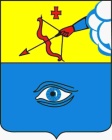 ПОСТАНОВЛЕНИЕ_______26.10.2020________                                                           № ___13/3____ г. ГлазовОб установке мемориальной доски на фасаде здания по адресу: Удмуртская Республика, город Глазов, ул. Кирова, д. 11В связи с ходатайством Глазовского отделения  Всеудмуртской ассоциации «Удмурт кенеш» от 19.10.2020 года № 56, руководствуясь Уставом муниципального образования «Город Глазов», в соответствии с положением «О порядке установки мемориальных досок в городе Глазове», утвержденным решением Городской Думы города Глазова от 31.03.2004 года № 274, на основании протокола заседания наградной комиссии Администрации города Глазова по вопросам установки мемориальных досок на территории муниципального образования «Город Глазов», от 23.10.2020 года № 1,П О С Т А Н О В Л Я Ю:1. Установить мемориальную доску в память о том, что в здании, расположенном по адресу: Удмуртская Республика, город Глазов, ул.Кирова, д. 11, с января по июнь 1921 года под руководством Иосифа Алексеевича Наговицына работал высший орган законодательной, исполнительной и судебной власти Вотской автономной области – Революционный комитет ВАО, на фасаде здания, расположенного по адресу: Удмуртская Республика, город Глазов, ул.Кирова, д. 11.2. Настоящее постановление подлежит официальному опубликованию.3. Контроль за исполнением постановления возложить на руководителя Аппарата Администрации города Глазова.Администрация муниципального образования «Город Глазов» (Администрация города Глазова) «Глазкар» муниципал кылдытэтлэн Администрациез(Глазкарлэн Администрациез)Глава города ГлазоваС.Н. Коновалов